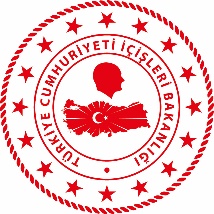 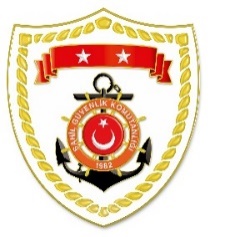 SG Ege Deniz Bölge KomutanlığıS.
NoTARİHMEVKİ VE ZAMANKURTARILAN SAYISIKURTARILAN/YEDEKLENEN TEKNE SAYISIAÇIKLAMA121 Haziran 2022MUĞLA/Datça00.3571-Datça açıklarında Yunanistan unsurları tarafından Türk Karasularına geri itilen 4 can salı içerisindeki toplam 71 düzensiz göçmen kurtarılmıştır.221 Haziran 2022BALIKESİR/Ayvalık06.5053-Ayvalık açıklarında Yunanistan unsurları tarafından Türk Karasularına geri itilen lastik bot içerisindeki 53 düzensiz göçmen kurtarılmıştır.321 Haziran 2022İZMİR/Foça15.5024-Foça açıklarında Yunanistan unsurları tarafından Türk Karasularına geri itilen lastik bot içerisindeki 24 düzensiz göçmen kurtarılmıştır.